RESUME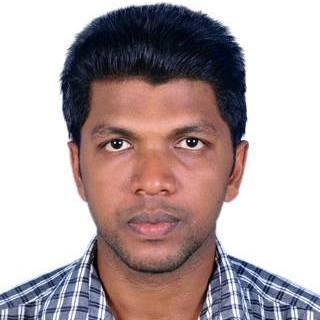 .umar.357738@2freemail.com	CAREER OBJECTIVES:Seeking a position to utilize my skills and abilities in the field that offers professional growth while being resourceful, innovative and flexibleACADEMIC DETAILS: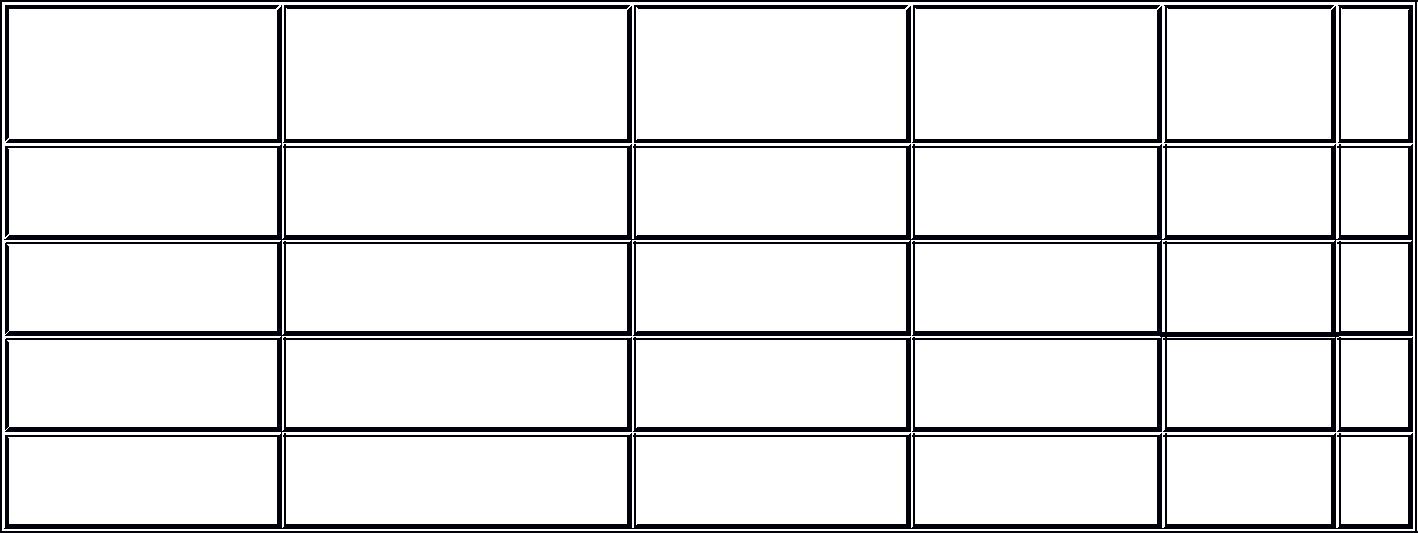 ACADEMIC PROJECS:For BSc.Computer ScienceProject Name	: Hospital Out Patient SystemLanguage/Platform	: C# .NET as front end, SQL2005 as back endFor MCA (Mini Project)Project Name	: Online MagazineLanguage/Platform	: PHP as front end, MYSQL as back endFor MCA (Main Project)Project Name	: Evento – event listing and management systemLanguage/Platform	: Parse cloud using node.jsTECHINICAL SKILLS:html, css, javascript, php, SQLACHIEVEMENTS:Winner in calicut university arts festEXPERIENCE:Worked as a Higher Secondary Computer Science teacher in Government Higher Secondary school Vazhakkad ( 01/06/2015 to 29/02/2016 ) Worked as Vocational teacher in Computer Science and Informaation technology in Government VHSS cheleari on daily wage basis ( 01/06/2015 to 25/10/2016 ) PERSONAL PROFILE:Name	: Umar Father’s name	: Abdul Azeez.pkSex	: maleMarital Status	: SingleNationality	: IndianLanguages Known	: English, Malayalam, Hindi and UrduDeclaration:I hereby declare that the above mentioned information is correct up to my knowledge.UMAR EXAMINATION DISIPLINE/EXAMINATION DISIPLINE/SCHOOLBOARD /YEAR%SPECIALIZATION/COLLEGEUNIVERSITYOFPASSINGM.C.AComputer ApplicationC.C.S.I.T calicutCalicut201469.9university campusB.ScComputer ScienceE.M.E.Acollege,Calicut201182.5KondottyHScScience + Mathematics E. M. E. A hss,Science + Mathematics E. M. E. A hss,Kerala200882.5KondottyS.S.L.CAllMarkaz hss,Kerala200680.5Karanthur